«Наши пальцы развиваем и в «колечко» собираем»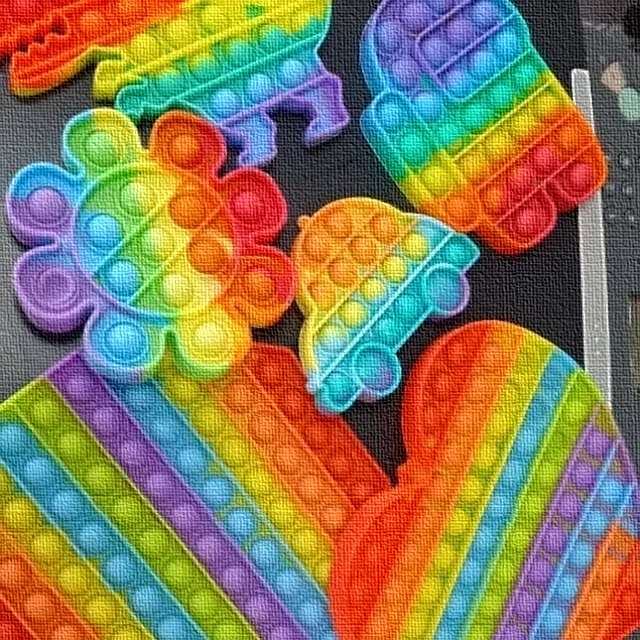 Цель: Развивать межполушарное взаимодействие.Ход игры: Родитель дает задание – поочередно и как можно быстрее перебирать пальцы рук одной руки и указательным, средним, безымянным пальцами, мизинцем соединять кольцо с большим пальцем. В это же время по очереди нажимать на ячейки POP-IT другой рукой. Затем руки поменять.«Пальцы меняй, внимание не теряй»Цель: Развитие восприятия, сенсорных способностей.Ход игры: Ребенок выполняет действия по инструкции ведущего:-нажми одним, двумя, тремя пальцами;-нажми большим и средним, большим и безымянным, большим и мизинцем и т.д.«Слушай, считай и нажимай»Цель: Развитие  мышления, восприятия и внимания.Ход игры: Ведущий несколько раз хлопает в ладоши. Ребенок слушает и считает в голове и громко говорит, сколько раз вы хлопали в ладоши.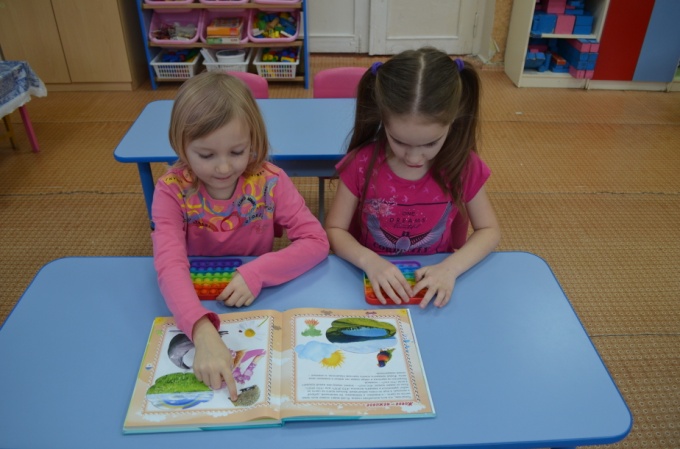 «Будь внимателен к словам»Цель: Развивать устойчивость внимания, быстроту реакции.Ход игры: Взрослый читает или рассказывает историю. Когда в тексте встречаются слова, которые обозначают цвет, ребенок быстро нажимает на ячейку того же цвета.«Ухо – Нос»Цель: Развивать межполушарное взаимодействие, произвольность и самоконтрольХод игры: Взрослый дает задание – левой рукой взяться за кончик носа, а правой нажать на ячейку. Затем – взяться правой рукой за левое ухо, а левой рукой нажать на ячейку. Далее чередовать до конца ячеек.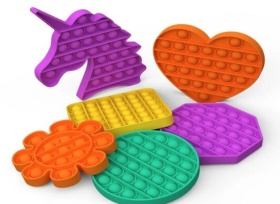 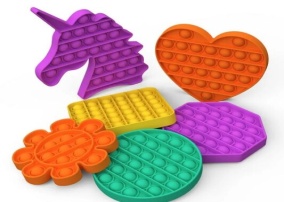 Как еще можно использовать POP-IT?Сделать шоколадку. В ячейки вкладываете сухофрукты, орешки или драже, заливаете растопленным шоколадом, отправляете в морозилку на несколько часов, пока не застынет.Заморозить в ячейках фруктовый сок – получатся конфетки-мороженки.Бросать друг другу как фрисби.Антистресс – игрушка POP-IT имеет большой потенциал в использовании в домашних условиях на протяжении всего дошкольного детства!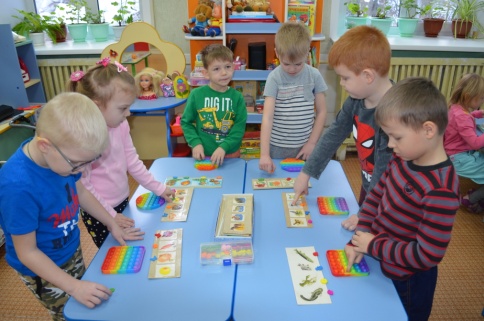 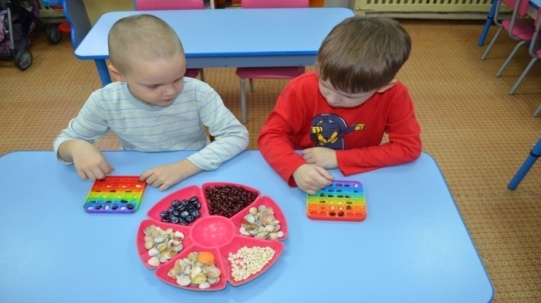 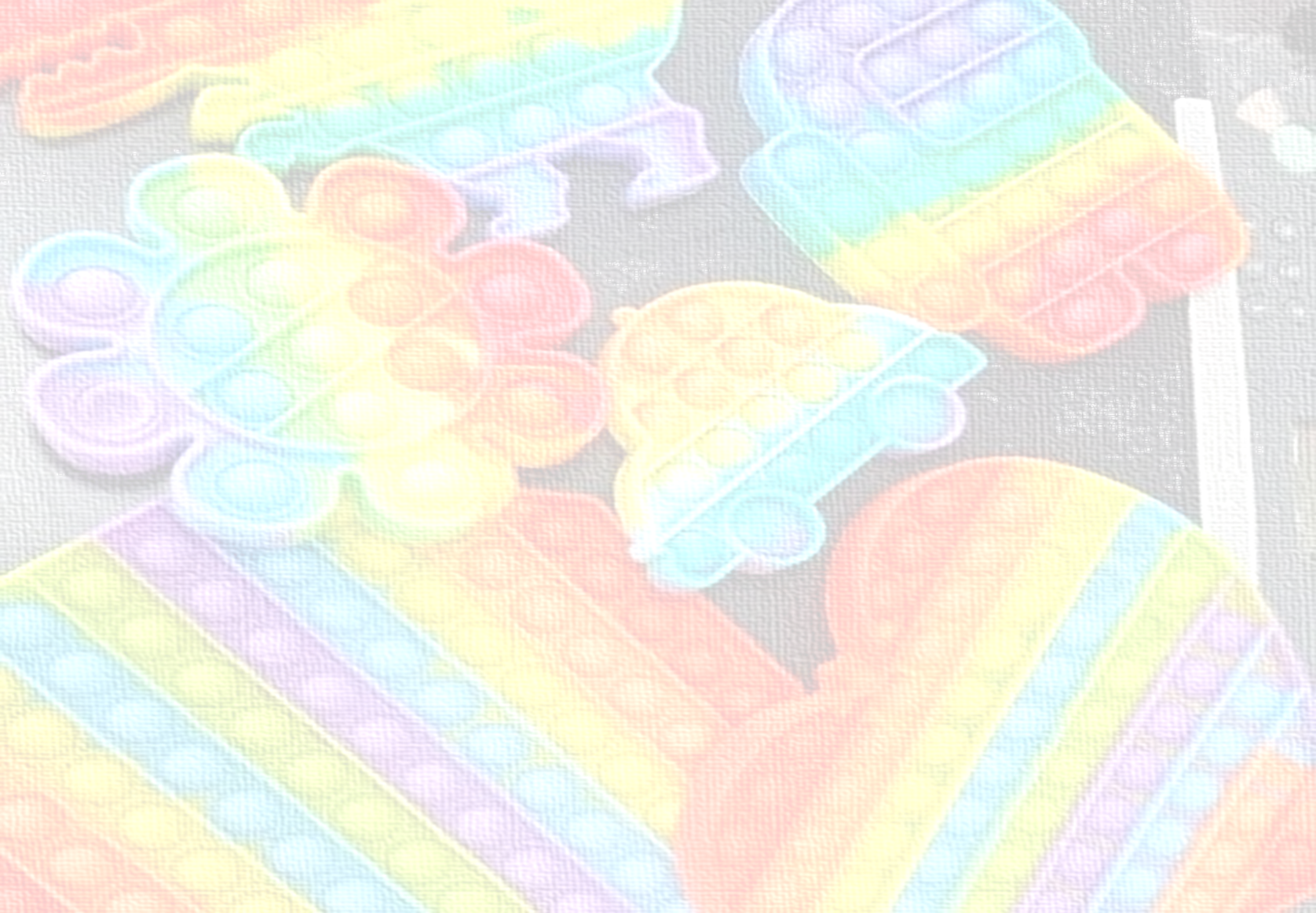 Варианты игр и игровых упражнений с POP-IT«Что за звук такой? Скажи! На  POP-IT покажи!»Цель: Формировать и закреплять знания о гласных и согласных звуков русского языка, их графическом (цветовом) обозначении.Ход игры: Изучая звуки вместе с ребенком с помощью  POP-IT, предложите выдавливать красный пузырек, если ребенок слышит гласный звук. А если ребенок слышит согласный твердый звук, то синий. И зеленый пузырек, если ребенок слышит согласный мягкий.«Ох, уж эти звуки!»Цель: Автоматизация звуков.Ход игры: Проговаривание изолированного звука, слогов, слов с одновременным нажатием кружков. Начиная с изолированного произношения звука, постепенно переходим на слоги и слова, одновременно продавливая кружок.«Слов много — хорошо,а больше — лучше»Цель: Развитие словарного запаса.Ход игры: Называем по очереди слова, одновременно продавливая кружок (названия диких животных, деревья, транспорт…). Называем слова-действия на заданный предмет: машина что делает?«Исправь меня»Цель: Формирование умения детей правильно согласовывать слова.Ход игры: Нажми на красный круг, если я скажу неправильно (красный яблоко). Исправь меня и нажми на зелёный кружок.«Названья пальцев не забывай, на  POP-IT нажимай»Цель: Развивать умение сосредотачиваться, ориентироваться на полотне игрушки. Упражнять в счете до 5-10. Развивать слух, мышление, речь, мелкую моторику рук.Ход игры: Ребенку предлагают игрушку в виде квадрата. Задание: лопни пузырьки одним пальцем, двумя, тремя, большим и указательным, большим и средним, большим и безымянным, большим и мизинцем и так же по аналогии с другими пальцами.«Шарик спрячешь, я найду, по координатам назову»Цель: Закрепление сенсорных эталонов, соответствие зрительного образа числа и количества.Ход игры: Переверните  POP-IT. Предложите положить шарик в углубление и попросите ребенка определить его координаты. Или наоборот, назовите координаты и предложите ребенку отыскать по ним углубление и положить в него шарик.«Фигуру рисую, руку тренирую»Цель: Давать первоначальные представления о графическом видении цифр и букв. Развивать мелкую моторику, зрительную память, внимание, усидчивость, активизировать речь.Ход игры: Ребенку нужно по образцу выложить на  POP-IT цифру, букву, фигуру.«Ряд продолжи не зевай, а за мною повторяй»Цель: Развивать зрительную память и внимание детей, воображение, развивать мелкую моторику, активизировать речь.Ход игры: Родитель выкладывает начало ряда, а ребёнок продолжает в заданной последовательности.